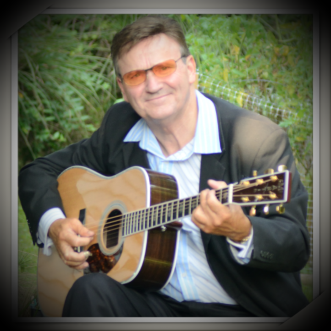           Ron Crites      “Country Variety Solo Artist”                    E-Mail Newsletter      January 2015                                     “Hightstown, NJ”                  Volume # 1              03/19/2015                                             Introduction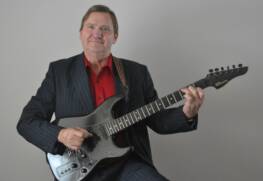 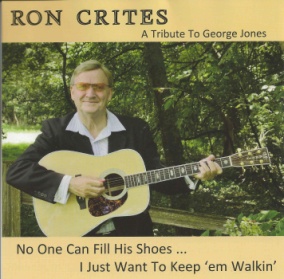 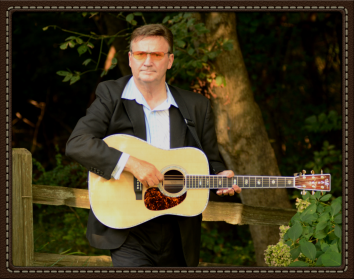 Ron is available if you need to add a fresh new act to you roster, or if you need someone to cover for one of your acts that couldn’t make the show due to unforeseen circumstances. Not just a musician, but an “Entertainer” a superb  “Country Variety Music Solo Artist” He plays anything from “Traditional Country to Classic Rock & Roll”  Working for  the last 10 years on Carnival Cruise Lines and doing 14 contracts on 9 different ships. His repertoire includes well over 350 songs. Ron comes complete with his own Sound & Lights, Motor Home and can travel anywhere. A little about his set up! Performing “Live Music” with the aid of a Ketron SD3 Digital Multimedia Music Station, kicking bass foot pedals allows him to sound like a full band. He can recreate spectacular sounds of piano, brass, strings and a host of other musical instruments using a Casio MG510 Midi Guitar.                                                 Video Sampleshttp://www.youtube.com/watch?v=W6pLRZToiSA “The Cold Hard Truth”—George Joneshttp://www.youtube.com/watch?v=d2GEBTsa7RQ “My Baby Thinks She’s A Train” http://www.youtube.com/watch?v=DDB8EfOcM0A “Walk Through This World With Me”https://www.youtube.com/watch?v=HyDAHiSCLgc “Demo Of Ron Playing Live On The Ship”I Can Do My “George Jones Tribute Show” With Just An Acoustic, Tracks or Full Band!!                         http://www.georgejonestributeshow.com/                                 Ron plays any type of Venue!!                        www.roncrites@hotmail.com                                Thank you for your time!                          Ron Crites      615-294-4163